Vadovaudamasis Lietuvos Respublikos vietos savivaldos įstatymo 18 straipsnio 1 dalimi ir atsižvelgdamas į Kauno miesto savivaldybės visuomenės sveikatos biuro 2020 m. spalio 30 d. raštą Nr. SV-2-532 ir Kauno Tirkiliškių mokyklos-darželio 2020 m. lapkričio 3 d. raštą Nr. SR-95:1. P r i p a ž į s t u   netekusiu galios Kauno miesto savivaldybės administracijos direktoriaus 2020 m. spalio 21 d. įsakymą Nr. A-3351 „Dėl COVID-19 ligos (koronaviruso infekcijos) plitimą mažinančių priemonių Kauno Tirkiliškių mokykloje-darželyje nustatymo“.2. Šis įsakymas per vieną mėnesį nuo informacijos apie jį gavimo dienos gali būti skundžiamas Regionų apygardos administracinio teismo Kauno rūmams (A. Mickevičiaus g. 8A, Kaunas) Lietuvos Respublikos administracinių bylų teisenos įstatymo nustatyta tvarka.TAR objektas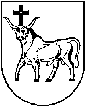 KAUNO MIESTO SAVIVALDYBĖS ADMINISTRACIJOS DIREKTORIUSKAUNO MIESTO SAVIVALDYBĖS ADMINISTRACIJOS DIREKTORIUSKAUNO MIESTO SAVIVALDYBĖS ADMINISTRACIJOS DIREKTORIUSĮSAKYMASĮSAKYMASĮSAKYMASDĖL KAUNO MIESTO SAVIVALDYBĖS ADMINISTRACIJOS DIREKTORIAUS 2020 M. SPALIO 21 D. ĮSAKYMO NR. A-3351 „DĖL COVID-19 LIGOS (KORONAVIRUSO INFEKCIJOS) PLITIMĄ MAŽINANČIŲ PRIEMONIŲ KAUNO TIRKILIŠKIŲ MOKYKLOJE-DARŽELYJE NUSTATYMO“ PRIPAŽINIMO NETEKUSIU GALIOSDĖL KAUNO MIESTO SAVIVALDYBĖS ADMINISTRACIJOS DIREKTORIAUS 2020 M. SPALIO 21 D. ĮSAKYMO NR. A-3351 „DĖL COVID-19 LIGOS (KORONAVIRUSO INFEKCIJOS) PLITIMĄ MAŽINANČIŲ PRIEMONIŲ KAUNO TIRKILIŠKIŲ MOKYKLOJE-DARŽELYJE NUSTATYMO“ PRIPAŽINIMO NETEKUSIU GALIOSDĖL KAUNO MIESTO SAVIVALDYBĖS ADMINISTRACIJOS DIREKTORIAUS 2020 M. SPALIO 21 D. ĮSAKYMO NR. A-3351 „DĖL COVID-19 LIGOS (KORONAVIRUSO INFEKCIJOS) PLITIMĄ MAŽINANČIŲ PRIEMONIŲ KAUNO TIRKILIŠKIŲ MOKYKLOJE-DARŽELYJE NUSTATYMO“ PRIPAŽINIMO NETEKUSIU GALIOS2020 m. lapkričio 3 d.  Nr. A-35112020 m. lapkričio 3 d.  Nr. A-35112020 m. lapkričio 3 d.  Nr. A-3511KaunasKaunasKaunasAdministracijos direktoriusVilius Šiliauskas